Trickkiste von Mutter Erde (3 Seiten)            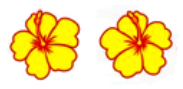 Einfache Heilungen aus der Küche – von Michael Palomino, 22.5./5.8.2021 – www.med-etc.com Tricks: BlutgruppenernährungGenerell: Die Blutgruppenernährung von Dr. D'Adamo stärkt den ganzen Körper, denn jede Blutgruppe hat ihren eigenen Typ Magen und Stoffwechsel. Es muss alles VOLLKORN sein. Die Familie D'Adamo forscht an der Blutgruppenernährung seit den 1950er Jahren. Webseite: http://www.med-etc.com/med/heilung-o-medi/DrDAdamo-index-D.html Die Listen der Blutgruppe sind auf dem Portal von www.med-etc.com direkt verlinkt. Tricks: Natron als HeilmittelKrebs heilen: Natron in Wasser+Ahornsirup: 1TL Natron in Wasser plus 3-4EL Ahornsirup (oder sonst 1 Sirup oder Zuckermelasse etc.), mischen, nüchtern und am Abend auf leeren Magen 2 Stunden nach der letzten Mahlzeit einnehmen, jeweils 30 Minuten warten bis zum nächsten Getränk – der pH-Wert im Körper steigt in 3 Tagen um 1 Punkt, steigt in 10 Tagen auf pH8 – dann soll man pH8 3 Tage lang "halten", also noch 3 Tage weitermachen, dann ist die Behandlung vorbei: Krebs kann bei pH8 nicht existieren, die Krebszellen wandeln sich in normale Zellen um, Tumore fallen in sich zusammen. Die Heilquote ist 90%. Pionier war Vernon Johnston 2008 mit seinem Buch "Vernon's Dance with Cancer": http://www.med-etc.com/med/merk/merkblatt-krebsheilung-m-natron-backpulver05-Vernon-Johnston-tanz-m-krebs-Dt.html Mit diesem Rezept heilen auch Organe, Drüsen und Nerven, also Diabetes, Impfschäden (Allergien, Asthma, Schilddrüse); Nieren, Lungen (TB, Lungenentzündung, Bronchitis, Raucherlunge), Depression, Suchtverhalten (z.B. Alkoholismus), Grippe in 3 Tagen.Merkblatt Natron: http://www.med-etc.com/med/merk/merkblatt-heilwirkung-natron-Dt-kurz.html Bei 10% der PatientInnen spricht das Natron nicht an und der pH-Wert steigt nicht. Hier muss man andere Heilmittel suchen, z.B. Blutgruppenernährung, Aprikosenkerne, Cannabisöl, Mistel, Methadon verstärkt Krebspillen, Noni, Graviola, Kliniken Arlesheim, Hufelandkliniken etc. Link: http://www.med-etc.com/med/merk/merkblatt-krebs010-natron-blutgruppenernaehrung-aprikosenkerne-cannabis-etc.htmlKreislauf Blutdruck Herz+Hirn heilen: Natron in Wasser+Apfelessig (oder sonst ein Essig): 1TL Natron in 1 Glas Wasser plus 3-4EL Apfelessig reinmischen, aufschäumen lassen, nüchtern trinken 2 Monate lang, jeweils 30 Minuten warten bis zum nächsten Getränk. Der pH-Wert im Körper steigt sofort auf pH7,3 und heilt alles durch: Organe, Drüsen und Nerven, also Diabetes, Impfschäden (Allergien, Asthma, Schilddrüse); Nieren, Lungen (TB, Lungenentzündung, Bronchitis, Raucherlunge), Depression, Suchtverhalten (z.B. Alkoholismus)PLUS den Kreislauf. Damit heilen auch: Kreislauf (bei Verkalkung und Pflege), Durchblutung, Taubheit der Glieder, kalte Hände und Füsse, hoher Blutdruck, Herzprobleme, Hirne (nach Hirnschlag), Autismus (teilweise), Muskelschmerzen, Muskelkrämpfe etc., auch MyomeVersuchen kann man damit auch Heilungen von ADHS, AIDS. Babys und Kleinkinder erhalten 3 TL Natronwasser pur nüchtern am Morgen, 30 Minuten warten bis zum nächsten Getränk – und heilen so ihre Schnupfnase oder Magenweh.Trick: Kokosöl als HeilmittelKokosöl auftragen heilt jeden Pilz auf der Haut weg, auch vaginal, ist ein natürliches Gleitmittel, das gleichzeitig desinfiziert. Einfach genial. Kokosöl ins Essen gegeben soll Alzheimer wegheilen.Trick: Baumnüsse als HeilmittelVerstopfung: 3 Baumnüsse pro Tag essen, reguliert den Stuhl in 1 bis 2 Wochen nachhaltig.. Baumnüsse pflegen auch das Gehirn gegen Alzheimer.Trick: Abnehmen mit Apfelmus+Vollkornreis – kein Brot+Kartoffelnund die Blutgruppenernährung beachtenTrick: Hormonkräuter als Heilmittel: Anis+FenchelMenstruationsschmerzen und PMS heilen: Anissamen 3mal täglich kauen 1 bis 2 Monate lang, die Mens-Schmerzen und PMS verschwinden für immer, ebenso mit Fenchelblättchen kauen, Anistee machen, Fencheltee machen, oder kombiniert Anis-Fencheltee machen. Brüste vergrössern sich mit Anis+Fenchel+Biermassage 3xtgl.+mit Brennnesseln schlagen alle 3 Tg.Empfängnisverhütung geht mit Hormonkräutern, im Amazonas z.B. mit PiriPiri.Trick gegen Harninkontinenz (nach der Geburt etc.)Übung mit einem Ball zwischen den Beinen – abwechselnd 2 Min. anspannen+entspannen Trick: Salzkekse als HeilmittelDurchfall heilt in 2 Tagen weg, indem man Salzkekse (Kracker) isst. Immer Vorrat haben!Trick: Silberwasser (kolloidales Silber, Silberionen) als HeilmittelMit Silberwasser heilen Hämorrhoiden und Darmparasiten weg. Man stellt selber Silberwasser her, indem man Silberbesteck über Nacht in ein Glas Wasser stellt, oder man stellt das Silberwasser mit dem Elektrolysegerät "Ionic Pulser" in 15 Minuten her (Leitungswasser reicht aus). 3 Esslöffel (1 Schluck) nüchtern oder vor dem Schlafengehen auf leeren Magen einnehmen. Trick: Perfekte Heilung von Verletzungen und Narbenheilung--- alle 1 bis 2 Stunden Silberwasser aufsprayen – oder H2O2 (Wasserstoffperoxid) aufsprayen --- heilt auch Stiche, Akne etc. Zitrone, Merfen oder Ringelblumensalbe braucht man nur, wo Silberwasser oder H2O2 fehlen.Tricks gegen AkneBärlauch essen (Pesto) – Anistee  auftragen oder aufsprayen – Kokosöl auftragen – Silberwasser  aufsprayen – Akne-Haut mit Bananenschale einreibenTrick für Zehennägel: abschleifen lassen – muss man nicht ziehenSchwarze Zehennägel durch Diabetes / Unfall muss man nicht ziehen, sondern kann man abschleifen.Trick zum Jungbleiben+gg. Schrumpelhaut: 2 Liter Tee / Tag--- 2 Liter Tee (Pfefferminz+Lindenblüte) oder Zitronenwasser trinken pro Tag, oder kombiniertPfefferminztee pflegt die Atemwege – Lindenblütentee pflegt den "Rest" durch--- Wasser enthält Sauerstoff, und dieser Sauerstoff pflegt alles durch – Kaffee nicht gutTrick: Jogapflegt Muskeln, Sehnen, das Skelett und die Energien im Körper, ist z.B. Vorbeugung gegen Buckel, Nackenschmerzen, Krämpfe, Rückenschmerzen, Skoliose etc.. Es reicht schon 10 Minuten täglich, es gibt Übungen zum Strecken der Vorderseite (Hals-Bauch-Knie-Rist) und zum Strecken der Rückseite (Nacken-Wirbelsäule-Hinterteil-Waden-Ferse). Jede Übung 2 Minuten halten und "tiefergehen". Am Ende fühlt man sich jeweils "1cm grösser".Beispiel Sequenz 1: http://www.med-etc.com/med/merk/merkblatt-joga-sequenz01.html Beispiel Sequenz 2: http://www.med-etc.com/med/merk/merkblatt-joga-sequenz02-15grundpositionen.htmlMenschen, die von Kind auf mit Joga aufwachsen, haben viel mehr Beweglichkeit und Energie als Leute ohne Joga.Medizinische Ernährung: Atemwege pflegen gegen Erkältung (+Corona): Natürliche Antibiotika sind enthalten in: Knoblauch, Ingwer, Rettich etc. Natürliches Vitamin C ist enthalten in: Zitrone, Grapefruit, Petersilie etc.Atemwege werden gepflegt durch Pfefferminze und Eukalyptus (ätherische Öle).Stärkend wirken ausserdem: Zwiebeln, Oliven, Kapern, saure Gurken. Zitrone kann man a. in die heisse Suppe pressen, Zwiebeln mit Tomaten als Salat kombinieren.Trick: Knoblauch als Abschreckung gegen MückenWer viel Knoblauch isst, wird weniger oder gar nicht mehr von Mücken gestochen. Mückenstiche in Pestizid-Staaten können auch Pestizide enthalten und gigantische Schwellungen hervorrufen.Trick: Vollkorn als HeilmittelVor der Industrialisierung gab es NUR VOLLKORN. Vollkorn bringt eine volle Mineralienzufuhr und bewahrt vor Knochenschwund (hohle Knochen, Osteoporose) und Degeneration des Körpers generell.Das Weissmehl und der weisse Reis wurden nur deswegen erfunden, weil Weissmehl und weisser Reis länger lagerbar sind. Die Erfindung von Getreide ohne Schale oder Reis ohne Schale hat also rein kapitalistische Gründe und ist ABSOLUT SCHÄDLICH, weil sich der Körper dann die Mineralien aus den Knochen holt – und so werden die Knochen im Alter hohl und brechen leicht. Alle Drüsen und Organe degenerieren, Demenz kommt früher etc. Schädliche Nahrung mit belastendem Frittenöl (Pommes Frites) bewirkt auch Demenz. "Lebensmittel" mit Zitronensäure zerstören den gesamten Körper (CocaCola, Limos, industrielle Konserven+Kuchen etc.). Trick: Vitamin D (Sonnenschein auf der Haut)stärkt die Abwehr gg. Wind+Wetter, gegen Grippe, Viren etc. Sonnenbad in den RandstundenTrick: Um 22 Uhr schlafen gehen – frisches Aufstehen um 6 UhrDas ist tatsächlich so. Wer vor Mitternacht mit der Sonne "schlafen geht", ist am nächsten Morgen viel frischer drauf. Der Vormitternachtsschlaf wirkt wie ein zusätzliches Heilmittel.Für weitere Tricks und Weiterbildung empfehle ich meine Webseite www.med-etc.com insbesondere den Teil der Merkblätter: http://www.med-etc.com/med-merkblatt-index.html 